PremessaL’Agenzia delle Entrate con la Circolare n° 42/E è intervenuta in materia di dichiarazione integrativa/tardiva e ravvedimento di cui all’art.13 del D.Lgs 472/97 fornendo importanti chiarimenti partendo dalle modifiche introdotte dal D.Lgs 158/2015 in materia di ravvedimento operoso.  L’art .13 del D.Lgs 472/97 al comma 1 lettera bis prevede una tipologia di ravvedimento intermedia tra quella prevista per il versamento del tributo eseguito nel termine di trenta giorni dalla data della sua commissione e quello invece effettuato entro il termine per la presentazione della dichiarazione relativa all'anno nel corso del quale è stata commessa la violazione. Prima di tale intervento novellativo la dichiarazione integrativa presentata nei 90 giorni anche se considerata valida era comunque soggetta all’applicazione della sanzione amministrativa prevista per la tardiva presentazione del modello Unico. Nel documento di prassi è stata affrontata anche la tematica relativa alla dichiarazione tardiva.L’intervento ha dunque avuto ad oggetto gli errori dichiarativi, ossia errori inerenti al contenuto delle dichiarazioni dei redditi, nonché al momento di invio dello stesso modello dichiarativo, l’invio oltre i termini ordinari.Con la circolare n°42, l’Agenzia delle Entrate ha fornito precisi chiarimenti in materia di dichiarazioni integrative/ tardive e ravvedimento partendo dalla distinzione a monte tra: Le violazioni dichiarative configurabili nei primi novanta giorni dalla scadenza del termine di presentazione;Le violazioni dichiarative configurabili decorsi novanta giorni dalla scadenza del termine di presentazione.Distinzione sopra richiamata che da seguito a differenti previsioni sanzionatorie a carico del contribuente a seconda se le violazioni sono collegati ad errori rilevabili o meno in sede di controllo automatico e formale.In questo documento di lavoro ci soffermeremo sulle precisazioni fornite dal punto di vista teorico e tramite appositi esempi pratici aiuteremo il lettore a meglio comprendere quelle che sono le indicazioni presenti nella circolare.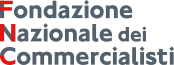 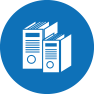 Strumenti di lavoroStrumenti di lavoroRoma, 31 ottobre 2016Check list – Il ravvedimento operoso e la dichiarazione integrativa/tardivaCheck list – Il ravvedimento operoso e la dichiarazione integrativa/tardivaCheck list – Il ravvedimento operoso e la dichiarazione integrativa/tardivaDichiarazione integrativa/tardive e ravvedimentoDichiarazione integrativa/tardive e ravvedimentoNormativa di riferimentoTermine per la presentazione della dichiarazione in materia di imposte sui redditi e di I.R.A.P. art. 2 comma 8  D.P.R. 322/98(dichiarazione integrativa)Dichiarazione tardiva - art. 2 comma 7 D.P.R. 322/98Ravvedimento operoso – art.13 D.Lgs 472/97Errori rilevabili e non in sede di controllo automatico o formaleLe violazioni dichiarative nei primi novanta giorni dalla scadenza del termine di presentazioneIn caso di dichiarazione integrativa/sostitutiva presentata entro novanta giorni e quindi con riferimento al periodi di imposta 2015 entro il 29 dicembre 2016,  dalla scadenza del termine ordinario, per correggere errori non rilevabili in sede di controllo automatizzato o formale, la sanzione configurabile è quella disposta all’art.8, comma 1 del D.Lgs 471/97 relativa alle “violazioni relative al contenuto e alla documentazione delle dichiarazioni”; non trova quindi più applicazione come già anticipato in precedenza quella prevista dall’art.1 comma 1 dello stesso decreto prevista invece per la tardiva. Prestiamo attenzione al fatto che stiamo parlando di errori non rilevabili in sede di controllo automatizzato o formale di cui rispettivamente agli articoli 36 bis e 36 ter del D.P.R. 600/73, Le disposizioni relative all.art.8 sopra richiamato come precisato nel documento di prassi in commento disciplina le violazioni di carattere formale relative al contenuto e alla documentazione delle dichiarazioni che non integrino un’ipotesi di infedele dichiarazione, violazioni nelle quali può ascriversi quella dell’infedeltà dichiarativa corretta dal contribuente nei primi 90 giorni dalla scadenza del termine.Anche l’infedeltà dichiarativa corretta nei 90 giorni dal termine di presentazione della dichiarazione configura quindi la sanzione prevista dall’art.8 del D.Lgs 47.Il contribuente sarà tenuto a versare una sanzione amministrativa da 250 a 2.000 euro regolarizzando anche l’eventuale versamento (sanzione 30%) e ricorrendo al ravvedimento operoso.Stessa sanzione è ravvisabile qualora il contribuente sia destinatario di una comunicazione di irregolarità di cui al comma 634 della Legge di stabilità 2015 in caso di presentazione di una dichiarazione integrativa entro 90 giorni dalla scadenza del termine per la presentazione.Trascorsi i novanta giorni-errori non rilevabili in sede di controllo formaleSuccessivamente al decorso dei novanta giorni dalla scadenza del termine di presentazione della dichiarazione, le violazioni consistenti in errori non rilevabili mediante controlli automatizzati e formali, integrano la violazione di infedele dichiarazione, per la quale, dal 1° gennaio 2016, è prevista una sanzione compresa tra il novanta e il centoottanta per cento della maggiore imposta dovuta della differenza del credito utilizzatoLa normativa contenuta nell’art. 1, comma 2 del D.L. 471/97 appunto prevede che se nella dichiarazione è indicato, ai fini delle singole imposte, un reddito o un valore della produzione imponibile inferiore a quello accertato, o, comunque, un'imposta inferiore a quella dovuta o un credito superiore a quello spettante, si applica la sanzione amministrativa dal novanta al centoottanta per cento della maggior imposta dovuta o della differenza del credito utilizzato. La stessa sanzione si applica se nella dichiarazione sono esposte indebite detrazioni d'imposta ovvero indebite deduzioni dall'imponibile, anche se esse sono state attribuite in sede di ritenuta alla fonte.Riprendendo l’esempio precedente quindi con la presentazione della dichiarativa dopo i 90gg non trova più applicazione la sanzione si 1/9 della sanzione di 250 € prevista dall’articolo 8 del d.Lgs 471/97 ma bisognerà provvedere al versamento:della maggiore imposta evasa maggiorata degli interessi;sanzione del  90% dell’imposta non versata alla scadenza(nell’art. 1 , comma 2 del D.L. 471/97) ricorrendo al ravvedimento.Dichiarazione integrativa ed errori rilevabili in sede di controllo automatizzato o formalePer le dichiarazioni integrative, riferibili ad errori rilevabili in sede di controllo automatico la circolare in commento ha chiarito che la sanzione applicabile è solo quella del 30% prevista per l’omesso versamento di cui all’articolo 13 del D.lgs. n. 471 del 1997; rimane comunque in essere la possibilità di ricorrere al ravvedimento operoso di cui all’art.13 del D.Lgs 472/97.Non trovi più applicazione, come invece avveniva in precedenza la sanzione di euro 258, oggi euro 250) relativa all’omessa dichiarazione. Stessa indicazione è percorribile per l’integrativa presentata oltre 90 giorni in riferimento agli errori rilevabili in sede di controllo formale e automaticoTabella integrativa: come ravvedersiDichiarazione tardiva/omessaCheck- list